Lampiran 1RENCANA PEMBELAJARAN SEMESTER(RPS)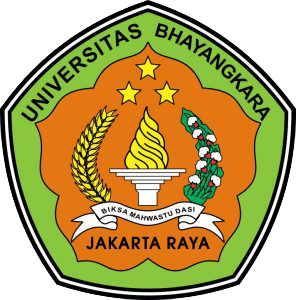 Mata Kuliah: Proses dan Fungsi Mental ManusiaKoordinator Tim Pembina Mata Kuliah Wahyu Aulizalsini A, M.Psi., PsikologFAKULTAS PSIKOLOGIUNIVERSITAS BHAYANGKARA JAKARTA RAYATAHUN 2022Diterbitkan Oleh : Fakultas Psikologi, tahun 2022DAFTAR ISIPENILAIAN:															Jakarta, 8 September 2022Mengetahui & Menyetujui				Mengetahui & Menyetujui					Koordinator MKDekan:						Ka. Prodi.					(Dede Rahmat Hidayat, M.Psi., Ph.D.)			(Yulia Fitriani, S.Psi., MA)			(Wahyu Aulizalsini A, M.Psi., Psikolog)Dokumen:Nama Mata Kuliah:Proses Fungsi Mental dan Perilaku Jumlah sks                :2Koordinator Tim Pembina MK:Koordinator Rumpun MK:Wahyu Aulizaslini A, M.Psi., PsikologTim Teaching  :Wahyu Aulizaslini A, M.Psi., Psikolog Ferdy Muzammil, M.Psi, PsikologLenny Utama, M.Psi., PsikologHalamanCover1Tim Penyusun2Daftar Isi3Analisis Pembelajaran5Rencana Pembelajaran Semester6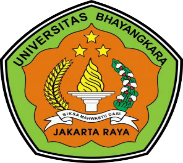 RENCANA PEMBELAJARAN SEMESTERPRODI PSIKOLOGI FAKULTAS PSIKOLOGI RENCANA PEMBELAJARAN SEMESTERPRODI PSIKOLOGI FAKULTAS PSIKOLOGI RENCANA PEMBELAJARAN SEMESTERPRODI PSIKOLOGI FAKULTAS PSIKOLOGI RENCANA PEMBELAJARAN SEMESTERPRODI PSIKOLOGI FAKULTAS PSIKOLOGI RENCANA PEMBELAJARAN SEMESTERPRODI PSIKOLOGI FAKULTAS PSIKOLOGI RENCANA PEMBELAJARAN SEMESTERPRODI PSIKOLOGI FAKULTAS PSIKOLOGI RENCANA PEMBELAJARAN SEMESTERPRODI PSIKOLOGI FAKULTAS PSIKOLOGI RENCANA PEMBELAJARAN SEMESTERPRODI PSIKOLOGI FAKULTAS PSIKOLOGI RENCANA PEMBELAJARAN SEMESTERPRODI PSIKOLOGI FAKULTAS PSIKOLOGI RENCANA PEMBELAJARAN SEMESTERPRODI PSIKOLOGI FAKULTAS PSIKOLOGI RENCANA PEMBELAJARAN SEMESTERPRODI PSIKOLOGI FAKULTAS PSIKOLOGI MATA KULIAHKODEKODEKODERumpun MKRumpun MKRumpun MKBOBOT (sks)BOBOT (sks)BOBOT (sks)SEMESTERTanggal PenyusunanProses dan Fungsi Mental ManusiaPSIK-1105PSIK-1105PSIK-1105222Ganjil1 September 2022Capaian Pembelajaran (CP)Koordinator Pengembang  RPSKoordinator Pengembang  RPSKoordinator Pengembang  RPSKoordinator Pengembang  RPSKoordinator Pengembang  RPSKoordinator RMKKoordinator RMKKoordinator RMKKetua  PRODI  PSIKOLOGIKetua  PRODI  PSIKOLOGIKetua  PRODI  PSIKOLOGICapaian Pembelajaran (CP)Yulia Fitriani, S.Psi., MAYulia Fitriani, S.Psi., MAYulia Fitriani, S.Psi., MACapaian Pembelajaran Lulusan (CPL)CPL  yang dibebankan pada MK CPL  yang dibebankan pada MK CPL  yang dibebankan pada MK CPL  yang dibebankan pada MK CPL  yang dibebankan pada MK CPL  yang dibebankan pada MK CPL  yang dibebankan pada MK Capaian Pembelajaran Lulusan (CPL)CPL-1S (Sikap)Mampu bekerjasama dan memiliki kepekaan sosial serta kepedulian terhadap masyarakat dan lingkunganMampu menunjukkan sikap bertanggung jawab atas pekerjaan di bidang keahliannya secara mandiriS (Sikap)Mampu bekerjasama dan memiliki kepekaan sosial serta kepedulian terhadap masyarakat dan lingkunganMampu menunjukkan sikap bertanggung jawab atas pekerjaan di bidang keahliannya secara mandiriS (Sikap)Mampu bekerjasama dan memiliki kepekaan sosial serta kepedulian terhadap masyarakat dan lingkunganMampu menunjukkan sikap bertanggung jawab atas pekerjaan di bidang keahliannya secara mandiriS (Sikap)Mampu bekerjasama dan memiliki kepekaan sosial serta kepedulian terhadap masyarakat dan lingkunganMampu menunjukkan sikap bertanggung jawab atas pekerjaan di bidang keahliannya secara mandiriS (Sikap)Mampu bekerjasama dan memiliki kepekaan sosial serta kepedulian terhadap masyarakat dan lingkunganMampu menunjukkan sikap bertanggung jawab atas pekerjaan di bidang keahliannya secara mandiriS (Sikap)Mampu bekerjasama dan memiliki kepekaan sosial serta kepedulian terhadap masyarakat dan lingkunganMampu menunjukkan sikap bertanggung jawab atas pekerjaan di bidang keahliannya secara mandiriS (Sikap)Mampu bekerjasama dan memiliki kepekaan sosial serta kepedulian terhadap masyarakat dan lingkunganMampu menunjukkan sikap bertanggung jawab atas pekerjaan di bidang keahliannya secara mandiriS (Sikap)Mampu bekerjasama dan memiliki kepekaan sosial serta kepedulian terhadap masyarakat dan lingkunganMampu menunjukkan sikap bertanggung jawab atas pekerjaan di bidang keahliannya secara mandiriS (Sikap)Mampu bekerjasama dan memiliki kepekaan sosial serta kepedulian terhadap masyarakat dan lingkunganMampu menunjukkan sikap bertanggung jawab atas pekerjaan di bidang keahliannya secara mandiriS (Sikap)Mampu bekerjasama dan memiliki kepekaan sosial serta kepedulian terhadap masyarakat dan lingkunganMampu menunjukkan sikap bertanggung jawab atas pekerjaan di bidang keahliannya secara mandiriCapaian Pembelajaran Lulusan (CPL)CPL-2P (Pengetahuan)Mampu memahami konsep intervensi non-klinis berdasarkan prinsip-prinsip perubahan perilaku pada individu, kelompok, organisasi dan komunitasMampu menguasai prinsip-prinsip literasi data, teknologi dan humanitasP (Pengetahuan)Mampu memahami konsep intervensi non-klinis berdasarkan prinsip-prinsip perubahan perilaku pada individu, kelompok, organisasi dan komunitasMampu menguasai prinsip-prinsip literasi data, teknologi dan humanitasP (Pengetahuan)Mampu memahami konsep intervensi non-klinis berdasarkan prinsip-prinsip perubahan perilaku pada individu, kelompok, organisasi dan komunitasMampu menguasai prinsip-prinsip literasi data, teknologi dan humanitasP (Pengetahuan)Mampu memahami konsep intervensi non-klinis berdasarkan prinsip-prinsip perubahan perilaku pada individu, kelompok, organisasi dan komunitasMampu menguasai prinsip-prinsip literasi data, teknologi dan humanitasP (Pengetahuan)Mampu memahami konsep intervensi non-klinis berdasarkan prinsip-prinsip perubahan perilaku pada individu, kelompok, organisasi dan komunitasMampu menguasai prinsip-prinsip literasi data, teknologi dan humanitasP (Pengetahuan)Mampu memahami konsep intervensi non-klinis berdasarkan prinsip-prinsip perubahan perilaku pada individu, kelompok, organisasi dan komunitasMampu menguasai prinsip-prinsip literasi data, teknologi dan humanitasP (Pengetahuan)Mampu memahami konsep intervensi non-klinis berdasarkan prinsip-prinsip perubahan perilaku pada individu, kelompok, organisasi dan komunitasMampu menguasai prinsip-prinsip literasi data, teknologi dan humanitasP (Pengetahuan)Mampu memahami konsep intervensi non-klinis berdasarkan prinsip-prinsip perubahan perilaku pada individu, kelompok, organisasi dan komunitasMampu menguasai prinsip-prinsip literasi data, teknologi dan humanitasP (Pengetahuan)Mampu memahami konsep intervensi non-klinis berdasarkan prinsip-prinsip perubahan perilaku pada individu, kelompok, organisasi dan komunitasMampu menguasai prinsip-prinsip literasi data, teknologi dan humanitasP (Pengetahuan)Mampu memahami konsep intervensi non-klinis berdasarkan prinsip-prinsip perubahan perilaku pada individu, kelompok, organisasi dan komunitasMampu menguasai prinsip-prinsip literasi data, teknologi dan humanitasCapaian Pembelajaran Lulusan (CPL)CPL-3KK (Ketrampilan Khusus)Mampu menganalisis persoalan psikologi non-klinis dan persoalan perilaku serta menyajikan alternatif pemecahan masalahnya yang sudah adaMampu menyampaikan gagasan secara tertulis, menampilkan presentasi secara efektif, dan menggunakan teknologi informasi secara bertanggung jawabKK (Ketrampilan Khusus)Mampu menganalisis persoalan psikologi non-klinis dan persoalan perilaku serta menyajikan alternatif pemecahan masalahnya yang sudah adaMampu menyampaikan gagasan secara tertulis, menampilkan presentasi secara efektif, dan menggunakan teknologi informasi secara bertanggung jawabKK (Ketrampilan Khusus)Mampu menganalisis persoalan psikologi non-klinis dan persoalan perilaku serta menyajikan alternatif pemecahan masalahnya yang sudah adaMampu menyampaikan gagasan secara tertulis, menampilkan presentasi secara efektif, dan menggunakan teknologi informasi secara bertanggung jawabKK (Ketrampilan Khusus)Mampu menganalisis persoalan psikologi non-klinis dan persoalan perilaku serta menyajikan alternatif pemecahan masalahnya yang sudah adaMampu menyampaikan gagasan secara tertulis, menampilkan presentasi secara efektif, dan menggunakan teknologi informasi secara bertanggung jawabKK (Ketrampilan Khusus)Mampu menganalisis persoalan psikologi non-klinis dan persoalan perilaku serta menyajikan alternatif pemecahan masalahnya yang sudah adaMampu menyampaikan gagasan secara tertulis, menampilkan presentasi secara efektif, dan menggunakan teknologi informasi secara bertanggung jawabKK (Ketrampilan Khusus)Mampu menganalisis persoalan psikologi non-klinis dan persoalan perilaku serta menyajikan alternatif pemecahan masalahnya yang sudah adaMampu menyampaikan gagasan secara tertulis, menampilkan presentasi secara efektif, dan menggunakan teknologi informasi secara bertanggung jawabKK (Ketrampilan Khusus)Mampu menganalisis persoalan psikologi non-klinis dan persoalan perilaku serta menyajikan alternatif pemecahan masalahnya yang sudah adaMampu menyampaikan gagasan secara tertulis, menampilkan presentasi secara efektif, dan menggunakan teknologi informasi secara bertanggung jawabKK (Ketrampilan Khusus)Mampu menganalisis persoalan psikologi non-klinis dan persoalan perilaku serta menyajikan alternatif pemecahan masalahnya yang sudah adaMampu menyampaikan gagasan secara tertulis, menampilkan presentasi secara efektif, dan menggunakan teknologi informasi secara bertanggung jawabKK (Ketrampilan Khusus)Mampu menganalisis persoalan psikologi non-klinis dan persoalan perilaku serta menyajikan alternatif pemecahan masalahnya yang sudah adaMampu menyampaikan gagasan secara tertulis, menampilkan presentasi secara efektif, dan menggunakan teknologi informasi secara bertanggung jawabKK (Ketrampilan Khusus)Mampu menganalisis persoalan psikologi non-klinis dan persoalan perilaku serta menyajikan alternatif pemecahan masalahnya yang sudah adaMampu menyampaikan gagasan secara tertulis, menampilkan presentasi secara efektif, dan menggunakan teknologi informasi secara bertanggung jawabCapaian Pembelajaran Lulusan (CPL)CPL-4KU (Ketarampilan Umum)Mampu  menerapkan pemikiran logis, kritis, sistematis, dan inovatif dalam konteks pengembangan atau implementasi ilmu pengetahuan dan teknologi yang memperhatikan dan menerapkan nilai humaniora yang sesuai dengan bidang keahliannyaMampu mengkaji implikasi pengembangan atau implementasi ilmu pengetahuan dan teknologi yang memperhatikan dan menerapkan nilai humaniora sesuai dengan keahliannya berdasarkan kaidah, tata cara dan etika ilmiah dalam rangka menghasilkan solusi gagasan, desain atau kritik seniMampu menegakkan integritas akademik secara umum dan mencegah terjadinya praktek plagiarismMampu menggunakan teknologi informasi dalam konteks pengembangan keilmuan dan implementasi bidang keahlianMampu menggunakan minimal satu Bahasa internasional untuk komunikasi lisan dan tulisanKU (Ketarampilan Umum)Mampu  menerapkan pemikiran logis, kritis, sistematis, dan inovatif dalam konteks pengembangan atau implementasi ilmu pengetahuan dan teknologi yang memperhatikan dan menerapkan nilai humaniora yang sesuai dengan bidang keahliannyaMampu mengkaji implikasi pengembangan atau implementasi ilmu pengetahuan dan teknologi yang memperhatikan dan menerapkan nilai humaniora sesuai dengan keahliannya berdasarkan kaidah, tata cara dan etika ilmiah dalam rangka menghasilkan solusi gagasan, desain atau kritik seniMampu menegakkan integritas akademik secara umum dan mencegah terjadinya praktek plagiarismMampu menggunakan teknologi informasi dalam konteks pengembangan keilmuan dan implementasi bidang keahlianMampu menggunakan minimal satu Bahasa internasional untuk komunikasi lisan dan tulisanKU (Ketarampilan Umum)Mampu  menerapkan pemikiran logis, kritis, sistematis, dan inovatif dalam konteks pengembangan atau implementasi ilmu pengetahuan dan teknologi yang memperhatikan dan menerapkan nilai humaniora yang sesuai dengan bidang keahliannyaMampu mengkaji implikasi pengembangan atau implementasi ilmu pengetahuan dan teknologi yang memperhatikan dan menerapkan nilai humaniora sesuai dengan keahliannya berdasarkan kaidah, tata cara dan etika ilmiah dalam rangka menghasilkan solusi gagasan, desain atau kritik seniMampu menegakkan integritas akademik secara umum dan mencegah terjadinya praktek plagiarismMampu menggunakan teknologi informasi dalam konteks pengembangan keilmuan dan implementasi bidang keahlianMampu menggunakan minimal satu Bahasa internasional untuk komunikasi lisan dan tulisanKU (Ketarampilan Umum)Mampu  menerapkan pemikiran logis, kritis, sistematis, dan inovatif dalam konteks pengembangan atau implementasi ilmu pengetahuan dan teknologi yang memperhatikan dan menerapkan nilai humaniora yang sesuai dengan bidang keahliannyaMampu mengkaji implikasi pengembangan atau implementasi ilmu pengetahuan dan teknologi yang memperhatikan dan menerapkan nilai humaniora sesuai dengan keahliannya berdasarkan kaidah, tata cara dan etika ilmiah dalam rangka menghasilkan solusi gagasan, desain atau kritik seniMampu menegakkan integritas akademik secara umum dan mencegah terjadinya praktek plagiarismMampu menggunakan teknologi informasi dalam konteks pengembangan keilmuan dan implementasi bidang keahlianMampu menggunakan minimal satu Bahasa internasional untuk komunikasi lisan dan tulisanKU (Ketarampilan Umum)Mampu  menerapkan pemikiran logis, kritis, sistematis, dan inovatif dalam konteks pengembangan atau implementasi ilmu pengetahuan dan teknologi yang memperhatikan dan menerapkan nilai humaniora yang sesuai dengan bidang keahliannyaMampu mengkaji implikasi pengembangan atau implementasi ilmu pengetahuan dan teknologi yang memperhatikan dan menerapkan nilai humaniora sesuai dengan keahliannya berdasarkan kaidah, tata cara dan etika ilmiah dalam rangka menghasilkan solusi gagasan, desain atau kritik seniMampu menegakkan integritas akademik secara umum dan mencegah terjadinya praktek plagiarismMampu menggunakan teknologi informasi dalam konteks pengembangan keilmuan dan implementasi bidang keahlianMampu menggunakan minimal satu Bahasa internasional untuk komunikasi lisan dan tulisanKU (Ketarampilan Umum)Mampu  menerapkan pemikiran logis, kritis, sistematis, dan inovatif dalam konteks pengembangan atau implementasi ilmu pengetahuan dan teknologi yang memperhatikan dan menerapkan nilai humaniora yang sesuai dengan bidang keahliannyaMampu mengkaji implikasi pengembangan atau implementasi ilmu pengetahuan dan teknologi yang memperhatikan dan menerapkan nilai humaniora sesuai dengan keahliannya berdasarkan kaidah, tata cara dan etika ilmiah dalam rangka menghasilkan solusi gagasan, desain atau kritik seniMampu menegakkan integritas akademik secara umum dan mencegah terjadinya praktek plagiarismMampu menggunakan teknologi informasi dalam konteks pengembangan keilmuan dan implementasi bidang keahlianMampu menggunakan minimal satu Bahasa internasional untuk komunikasi lisan dan tulisanKU (Ketarampilan Umum)Mampu  menerapkan pemikiran logis, kritis, sistematis, dan inovatif dalam konteks pengembangan atau implementasi ilmu pengetahuan dan teknologi yang memperhatikan dan menerapkan nilai humaniora yang sesuai dengan bidang keahliannyaMampu mengkaji implikasi pengembangan atau implementasi ilmu pengetahuan dan teknologi yang memperhatikan dan menerapkan nilai humaniora sesuai dengan keahliannya berdasarkan kaidah, tata cara dan etika ilmiah dalam rangka menghasilkan solusi gagasan, desain atau kritik seniMampu menegakkan integritas akademik secara umum dan mencegah terjadinya praktek plagiarismMampu menggunakan teknologi informasi dalam konteks pengembangan keilmuan dan implementasi bidang keahlianMampu menggunakan minimal satu Bahasa internasional untuk komunikasi lisan dan tulisanKU (Ketarampilan Umum)Mampu  menerapkan pemikiran logis, kritis, sistematis, dan inovatif dalam konteks pengembangan atau implementasi ilmu pengetahuan dan teknologi yang memperhatikan dan menerapkan nilai humaniora yang sesuai dengan bidang keahliannyaMampu mengkaji implikasi pengembangan atau implementasi ilmu pengetahuan dan teknologi yang memperhatikan dan menerapkan nilai humaniora sesuai dengan keahliannya berdasarkan kaidah, tata cara dan etika ilmiah dalam rangka menghasilkan solusi gagasan, desain atau kritik seniMampu menegakkan integritas akademik secara umum dan mencegah terjadinya praktek plagiarismMampu menggunakan teknologi informasi dalam konteks pengembangan keilmuan dan implementasi bidang keahlianMampu menggunakan minimal satu Bahasa internasional untuk komunikasi lisan dan tulisanKU (Ketarampilan Umum)Mampu  menerapkan pemikiran logis, kritis, sistematis, dan inovatif dalam konteks pengembangan atau implementasi ilmu pengetahuan dan teknologi yang memperhatikan dan menerapkan nilai humaniora yang sesuai dengan bidang keahliannyaMampu mengkaji implikasi pengembangan atau implementasi ilmu pengetahuan dan teknologi yang memperhatikan dan menerapkan nilai humaniora sesuai dengan keahliannya berdasarkan kaidah, tata cara dan etika ilmiah dalam rangka menghasilkan solusi gagasan, desain atau kritik seniMampu menegakkan integritas akademik secara umum dan mencegah terjadinya praktek plagiarismMampu menggunakan teknologi informasi dalam konteks pengembangan keilmuan dan implementasi bidang keahlianMampu menggunakan minimal satu Bahasa internasional untuk komunikasi lisan dan tulisanKU (Ketarampilan Umum)Mampu  menerapkan pemikiran logis, kritis, sistematis, dan inovatif dalam konteks pengembangan atau implementasi ilmu pengetahuan dan teknologi yang memperhatikan dan menerapkan nilai humaniora yang sesuai dengan bidang keahliannyaMampu mengkaji implikasi pengembangan atau implementasi ilmu pengetahuan dan teknologi yang memperhatikan dan menerapkan nilai humaniora sesuai dengan keahliannya berdasarkan kaidah, tata cara dan etika ilmiah dalam rangka menghasilkan solusi gagasan, desain atau kritik seniMampu menegakkan integritas akademik secara umum dan mencegah terjadinya praktek plagiarismMampu menggunakan teknologi informasi dalam konteks pengembangan keilmuan dan implementasi bidang keahlianMampu menggunakan minimal satu Bahasa internasional untuk komunikasi lisan dan tulisanCapaian Pembelajaran Lulusan (CPL)CP-MK CP-MK CP-MK CP-MK CP-MK CP-MK CP-MK CP-MK CP-MK CP-MK CP-MK Mampu menguraikan dasar perkembangan manusia dengan menggunakan konsep utama (major concepts) tentang proses dan fungsi mental manusia (seperti memori, emosi, dan motivasi) pada manusiaMampu menguasai konsep dasar dan teori psikologi untuk menggambarkan dan menganalisis berbagai gejala psikologi pada individu, kelompok, organisasi, dan komunitasnyaMampu menguraikan dasar perkembangan manusia dengan menggunakan konsep utama (major concepts) tentang proses dan fungsi mental manusia (seperti memori, emosi, dan motivasi) pada manusiaMampu menguasai konsep dasar dan teori psikologi untuk menggambarkan dan menganalisis berbagai gejala psikologi pada individu, kelompok, organisasi, dan komunitasnyaMampu menguraikan dasar perkembangan manusia dengan menggunakan konsep utama (major concepts) tentang proses dan fungsi mental manusia (seperti memori, emosi, dan motivasi) pada manusiaMampu menguasai konsep dasar dan teori psikologi untuk menggambarkan dan menganalisis berbagai gejala psikologi pada individu, kelompok, organisasi, dan komunitasnyaMampu menguraikan dasar perkembangan manusia dengan menggunakan konsep utama (major concepts) tentang proses dan fungsi mental manusia (seperti memori, emosi, dan motivasi) pada manusiaMampu menguasai konsep dasar dan teori psikologi untuk menggambarkan dan menganalisis berbagai gejala psikologi pada individu, kelompok, organisasi, dan komunitasnyaMampu menguraikan dasar perkembangan manusia dengan menggunakan konsep utama (major concepts) tentang proses dan fungsi mental manusia (seperti memori, emosi, dan motivasi) pada manusiaMampu menguasai konsep dasar dan teori psikologi untuk menggambarkan dan menganalisis berbagai gejala psikologi pada individu, kelompok, organisasi, dan komunitasnyaMampu menguraikan dasar perkembangan manusia dengan menggunakan konsep utama (major concepts) tentang proses dan fungsi mental manusia (seperti memori, emosi, dan motivasi) pada manusiaMampu menguasai konsep dasar dan teori psikologi untuk menggambarkan dan menganalisis berbagai gejala psikologi pada individu, kelompok, organisasi, dan komunitasnyaMampu menguraikan dasar perkembangan manusia dengan menggunakan konsep utama (major concepts) tentang proses dan fungsi mental manusia (seperti memori, emosi, dan motivasi) pada manusiaMampu menguasai konsep dasar dan teori psikologi untuk menggambarkan dan menganalisis berbagai gejala psikologi pada individu, kelompok, organisasi, dan komunitasnyaMampu menguraikan dasar perkembangan manusia dengan menggunakan konsep utama (major concepts) tentang proses dan fungsi mental manusia (seperti memori, emosi, dan motivasi) pada manusiaMampu menguasai konsep dasar dan teori psikologi untuk menggambarkan dan menganalisis berbagai gejala psikologi pada individu, kelompok, organisasi, dan komunitasnyaMampu menguraikan dasar perkembangan manusia dengan menggunakan konsep utama (major concepts) tentang proses dan fungsi mental manusia (seperti memori, emosi, dan motivasi) pada manusiaMampu menguasai konsep dasar dan teori psikologi untuk menggambarkan dan menganalisis berbagai gejala psikologi pada individu, kelompok, organisasi, dan komunitasnyaMampu menguraikan dasar perkembangan manusia dengan menggunakan konsep utama (major concepts) tentang proses dan fungsi mental manusia (seperti memori, emosi, dan motivasi) pada manusiaMampu menguasai konsep dasar dan teori psikologi untuk menggambarkan dan menganalisis berbagai gejala psikologi pada individu, kelompok, organisasi, dan komunitasnyaMampu menguraikan dasar perkembangan manusia dengan menggunakan konsep utama (major concepts) tentang proses dan fungsi mental manusia (seperti memori, emosi, dan motivasi) pada manusiaMampu menguasai konsep dasar dan teori psikologi untuk menggambarkan dan menganalisis berbagai gejala psikologi pada individu, kelompok, organisasi, dan komunitasnyaKompetensi Dasar (KD) SUB-CPMK (Kemampuan Akhir yang direncanakan) SUB-CPMK (Kemampuan Akhir yang direncanakan) SUB-CPMK (Kemampuan Akhir yang direncanakan) SUB-CPMK (Kemampuan Akhir yang direncanakan) SUB-CPMK (Kemampuan Akhir yang direncanakan) SUB-CPMK (Kemampuan Akhir yang direncanakan) SUB-CPMK (Kemampuan Akhir yang direncanakan) SUB-CPMK (Kemampuan Akhir yang direncanakan) SUB-CPMK (Kemampuan Akhir yang direncanakan) SUB-CPMK (Kemampuan Akhir yang direncanakan) SUB-CPMK (Kemampuan Akhir yang direncanakan)Kompetensi Dasar (KD)KD 1Menjelaskan sejarah dan perkembangan psikologi Menjelaskan sejarah dan perkembangan psikologi Menjelaskan sejarah dan perkembangan psikologi Menjelaskan sejarah dan perkembangan psikologi Menjelaskan sejarah dan perkembangan psikologi Menjelaskan sejarah dan perkembangan psikologi Menjelaskan sejarah dan perkembangan psikologi Menjelaskan sejarah dan perkembangan psikologi Menjelaskan sejarah dan perkembangan psikologi Menjelaskan sejarah dan perkembangan psikologi Kompetensi Dasar (KD)KD 2Menjelaskan konsep kesadaran serta perubahan kesadaran. Memahami mengenai aspek-aspek kesadaran, jenis kesadaran, tidur dan mimpi, obat psikoaktif, dan meditasi.Menjelaskan konsep kesadaran serta perubahan kesadaran. Memahami mengenai aspek-aspek kesadaran, jenis kesadaran, tidur dan mimpi, obat psikoaktif, dan meditasi.Menjelaskan konsep kesadaran serta perubahan kesadaran. Memahami mengenai aspek-aspek kesadaran, jenis kesadaran, tidur dan mimpi, obat psikoaktif, dan meditasi.Menjelaskan konsep kesadaran serta perubahan kesadaran. Memahami mengenai aspek-aspek kesadaran, jenis kesadaran, tidur dan mimpi, obat psikoaktif, dan meditasi.Menjelaskan konsep kesadaran serta perubahan kesadaran. Memahami mengenai aspek-aspek kesadaran, jenis kesadaran, tidur dan mimpi, obat psikoaktif, dan meditasi.Menjelaskan konsep kesadaran serta perubahan kesadaran. Memahami mengenai aspek-aspek kesadaran, jenis kesadaran, tidur dan mimpi, obat psikoaktif, dan meditasi.Menjelaskan konsep kesadaran serta perubahan kesadaran. Memahami mengenai aspek-aspek kesadaran, jenis kesadaran, tidur dan mimpi, obat psikoaktif, dan meditasi.Menjelaskan konsep kesadaran serta perubahan kesadaran. Memahami mengenai aspek-aspek kesadaran, jenis kesadaran, tidur dan mimpi, obat psikoaktif, dan meditasi.Menjelaskan konsep kesadaran serta perubahan kesadaran. Memahami mengenai aspek-aspek kesadaran, jenis kesadaran, tidur dan mimpi, obat psikoaktif, dan meditasi.Menjelaskan konsep kesadaran serta perubahan kesadaran. Memahami mengenai aspek-aspek kesadaran, jenis kesadaran, tidur dan mimpi, obat psikoaktif, dan meditasi.Kompetensi Dasar (KD)KD 3Menjelaskan konsep bahasa, definisi bahasa dan komunikasi, serta perkembangan bahasa.Menjelaskan konsep bahasa, definisi bahasa dan komunikasi, serta perkembangan bahasa.Menjelaskan konsep bahasa, definisi bahasa dan komunikasi, serta perkembangan bahasa.Menjelaskan konsep bahasa, definisi bahasa dan komunikasi, serta perkembangan bahasa.Menjelaskan konsep bahasa, definisi bahasa dan komunikasi, serta perkembangan bahasa.Menjelaskan konsep bahasa, definisi bahasa dan komunikasi, serta perkembangan bahasa.Menjelaskan konsep bahasa, definisi bahasa dan komunikasi, serta perkembangan bahasa.Menjelaskan konsep bahasa, definisi bahasa dan komunikasi, serta perkembangan bahasa.Menjelaskan konsep bahasa, definisi bahasa dan komunikasi, serta perkembangan bahasa.Menjelaskan konsep bahasa, definisi bahasa dan komunikasi, serta perkembangan bahasa.Kompetensi Dasar (KD)KD 4Menjelaskan komponen emosi, rangsangan, kognisi-emosi, ekspresi-emosi, dan reaksi-reaksi yang terjadi ketika individu dalam kondisi emosional.Menjelaskan komponen emosi, rangsangan, kognisi-emosi, ekspresi-emosi, dan reaksi-reaksi yang terjadi ketika individu dalam kondisi emosional.Menjelaskan komponen emosi, rangsangan, kognisi-emosi, ekspresi-emosi, dan reaksi-reaksi yang terjadi ketika individu dalam kondisi emosional.Menjelaskan komponen emosi, rangsangan, kognisi-emosi, ekspresi-emosi, dan reaksi-reaksi yang terjadi ketika individu dalam kondisi emosional.Menjelaskan komponen emosi, rangsangan, kognisi-emosi, ekspresi-emosi, dan reaksi-reaksi yang terjadi ketika individu dalam kondisi emosional.Menjelaskan komponen emosi, rangsangan, kognisi-emosi, ekspresi-emosi, dan reaksi-reaksi yang terjadi ketika individu dalam kondisi emosional.Menjelaskan komponen emosi, rangsangan, kognisi-emosi, ekspresi-emosi, dan reaksi-reaksi yang terjadi ketika individu dalam kondisi emosional.Menjelaskan komponen emosi, rangsangan, kognisi-emosi, ekspresi-emosi, dan reaksi-reaksi yang terjadi ketika individu dalam kondisi emosional.Menjelaskan komponen emosi, rangsangan, kognisi-emosi, ekspresi-emosi, dan reaksi-reaksi yang terjadi ketika individu dalam kondisi emosional.Menjelaskan komponen emosi, rangsangan, kognisi-emosi, ekspresi-emosi, dan reaksi-reaksi yang terjadi ketika individu dalam kondisi emosional.Kompetensi Dasar (KD)KD 5Menjelaskan konsep memori dan mendeskripsikan perbedaan memori; memori jangka pendek, memori jangka panjang, memori implisit, dan proses memori menurut HilgardMenjelaskan konsep memori dan mendeskripsikan perbedaan memori; memori jangka pendek, memori jangka panjang, memori implisit, dan proses memori menurut HilgardMenjelaskan konsep memori dan mendeskripsikan perbedaan memori; memori jangka pendek, memori jangka panjang, memori implisit, dan proses memori menurut HilgardMenjelaskan konsep memori dan mendeskripsikan perbedaan memori; memori jangka pendek, memori jangka panjang, memori implisit, dan proses memori menurut HilgardMenjelaskan konsep memori dan mendeskripsikan perbedaan memori; memori jangka pendek, memori jangka panjang, memori implisit, dan proses memori menurut HilgardMenjelaskan konsep memori dan mendeskripsikan perbedaan memori; memori jangka pendek, memori jangka panjang, memori implisit, dan proses memori menurut HilgardMenjelaskan konsep memori dan mendeskripsikan perbedaan memori; memori jangka pendek, memori jangka panjang, memori implisit, dan proses memori menurut HilgardMenjelaskan konsep memori dan mendeskripsikan perbedaan memori; memori jangka pendek, memori jangka panjang, memori implisit, dan proses memori menurut HilgardMenjelaskan konsep memori dan mendeskripsikan perbedaan memori; memori jangka pendek, memori jangka panjang, memori implisit, dan proses memori menurut HilgardMenjelaskan konsep memori dan mendeskripsikan perbedaan memori; memori jangka pendek, memori jangka panjang, memori implisit, dan proses memori menurut HilgardKompetensi Dasar (KD)KD 6Menjelaskan proses terjadinya lupa, faktor-faktor yang mempengaruhi perbaikan memori, dan teknik meningkatkan daya ingatMenjelaskan proses terjadinya lupa, faktor-faktor yang mempengaruhi perbaikan memori, dan teknik meningkatkan daya ingatMenjelaskan proses terjadinya lupa, faktor-faktor yang mempengaruhi perbaikan memori, dan teknik meningkatkan daya ingatMenjelaskan proses terjadinya lupa, faktor-faktor yang mempengaruhi perbaikan memori, dan teknik meningkatkan daya ingatMenjelaskan proses terjadinya lupa, faktor-faktor yang mempengaruhi perbaikan memori, dan teknik meningkatkan daya ingatMenjelaskan proses terjadinya lupa, faktor-faktor yang mempengaruhi perbaikan memori, dan teknik meningkatkan daya ingatMenjelaskan proses terjadinya lupa, faktor-faktor yang mempengaruhi perbaikan memori, dan teknik meningkatkan daya ingatMenjelaskan proses terjadinya lupa, faktor-faktor yang mempengaruhi perbaikan memori, dan teknik meningkatkan daya ingatMenjelaskan proses terjadinya lupa, faktor-faktor yang mempengaruhi perbaikan memori, dan teknik meningkatkan daya ingatMenjelaskan proses terjadinya lupa, faktor-faktor yang mempengaruhi perbaikan memori, dan teknik meningkatkan daya ingatKompetensi Dasar (KD)KD 7Review KD 1 s-d KD 6 dan Pelaksanaan QuizReview KD 1 s-d KD 6 dan Pelaksanaan QuizReview KD 1 s-d KD 6 dan Pelaksanaan QuizReview KD 1 s-d KD 6 dan Pelaksanaan QuizReview KD 1 s-d KD 6 dan Pelaksanaan QuizReview KD 1 s-d KD 6 dan Pelaksanaan QuizReview KD 1 s-d KD 6 dan Pelaksanaan QuizReview KD 1 s-d KD 6 dan Pelaksanaan QuizReview KD 1 s-d KD 6 dan Pelaksanaan QuizReview KD 1 s-d KD 6 dan Pelaksanaan QuizKompetensi Dasar (KD)KD 8Menjelaskan konsep inteligensi, cara pengukuran, serta hubungan dengan bakat dan kreativitasMenjelaskan konsep inteligensi, cara pengukuran, serta hubungan dengan bakat dan kreativitasMenjelaskan konsep inteligensi, cara pengukuran, serta hubungan dengan bakat dan kreativitasMenjelaskan konsep inteligensi, cara pengukuran, serta hubungan dengan bakat dan kreativitasMenjelaskan konsep inteligensi, cara pengukuran, serta hubungan dengan bakat dan kreativitasMenjelaskan konsep inteligensi, cara pengukuran, serta hubungan dengan bakat dan kreativitasMenjelaskan konsep inteligensi, cara pengukuran, serta hubungan dengan bakat dan kreativitasMenjelaskan konsep inteligensi, cara pengukuran, serta hubungan dengan bakat dan kreativitasMenjelaskan konsep inteligensi, cara pengukuran, serta hubungan dengan bakat dan kreativitasMenjelaskan konsep inteligensi, cara pengukuran, serta hubungan dengan bakat dan kreativitasKompetensi Dasar (KD)KD 9Menjelaskan Teori pengukuran kepribadian: menjelaskan berbagai pendekatan teori kepribadian dan metode pengukurannyaMenjelaskan Teori pengukuran kepribadian: menjelaskan berbagai pendekatan teori kepribadian dan metode pengukurannyaMenjelaskan Teori pengukuran kepribadian: menjelaskan berbagai pendekatan teori kepribadian dan metode pengukurannyaMenjelaskan Teori pengukuran kepribadian: menjelaskan berbagai pendekatan teori kepribadian dan metode pengukurannyaMenjelaskan Teori pengukuran kepribadian: menjelaskan berbagai pendekatan teori kepribadian dan metode pengukurannyaMenjelaskan Teori pengukuran kepribadian: menjelaskan berbagai pendekatan teori kepribadian dan metode pengukurannyaMenjelaskan Teori pengukuran kepribadian: menjelaskan berbagai pendekatan teori kepribadian dan metode pengukurannyaMenjelaskan Teori pengukuran kepribadian: menjelaskan berbagai pendekatan teori kepribadian dan metode pengukurannyaMenjelaskan Teori pengukuran kepribadian: menjelaskan berbagai pendekatan teori kepribadian dan metode pengukurannyaMenjelaskan Teori pengukuran kepribadian: menjelaskan berbagai pendekatan teori kepribadian dan metode pengukurannyaKompetensi Dasar (KD)KD 10Menjelaskan kepribadian manusia sepanjang kehidupannya: mendeskripsikan kepribadian pada masa anak-anak, masa remaja, dan masa dewasaMenjelaskan kepribadian manusia sepanjang kehidupannya: mendeskripsikan kepribadian pada masa anak-anak, masa remaja, dan masa dewasaMenjelaskan kepribadian manusia sepanjang kehidupannya: mendeskripsikan kepribadian pada masa anak-anak, masa remaja, dan masa dewasaMenjelaskan kepribadian manusia sepanjang kehidupannya: mendeskripsikan kepribadian pada masa anak-anak, masa remaja, dan masa dewasaMenjelaskan kepribadian manusia sepanjang kehidupannya: mendeskripsikan kepribadian pada masa anak-anak, masa remaja, dan masa dewasaMenjelaskan kepribadian manusia sepanjang kehidupannya: mendeskripsikan kepribadian pada masa anak-anak, masa remaja, dan masa dewasaMenjelaskan kepribadian manusia sepanjang kehidupannya: mendeskripsikan kepribadian pada masa anak-anak, masa remaja, dan masa dewasaMenjelaskan kepribadian manusia sepanjang kehidupannya: mendeskripsikan kepribadian pada masa anak-anak, masa remaja, dan masa dewasaMenjelaskan kepribadian manusia sepanjang kehidupannya: mendeskripsikan kepribadian pada masa anak-anak, masa remaja, dan masa dewasaMenjelaskan kepribadian manusia sepanjang kehidupannya: mendeskripsikan kepribadian pada masa anak-anak, masa remaja, dan masa dewasaKompetensi Dasar (KD)KD 11Menjelaskan metode penelitian dalam psikologi : menjelaskan tentang variabel dan metode yang dapat digunakan dalam penelitian psikologiMenjelaskan metode penelitian dalam psikologi : menjelaskan tentang variabel dan metode yang dapat digunakan dalam penelitian psikologiMenjelaskan metode penelitian dalam psikologi : menjelaskan tentang variabel dan metode yang dapat digunakan dalam penelitian psikologiMenjelaskan metode penelitian dalam psikologi : menjelaskan tentang variabel dan metode yang dapat digunakan dalam penelitian psikologiMenjelaskan metode penelitian dalam psikologi : menjelaskan tentang variabel dan metode yang dapat digunakan dalam penelitian psikologiMenjelaskan metode penelitian dalam psikologi : menjelaskan tentang variabel dan metode yang dapat digunakan dalam penelitian psikologiMenjelaskan metode penelitian dalam psikologi : menjelaskan tentang variabel dan metode yang dapat digunakan dalam penelitian psikologiMenjelaskan metode penelitian dalam psikologi : menjelaskan tentang variabel dan metode yang dapat digunakan dalam penelitian psikologiMenjelaskan metode penelitian dalam psikologi : menjelaskan tentang variabel dan metode yang dapat digunakan dalam penelitian psikologiMenjelaskan metode penelitian dalam psikologi : menjelaskan tentang variabel dan metode yang dapat digunakan dalam penelitian psikologiKompetensi Dasar (KD)KD 12Menjelaskan tentang Psikologi Sosial : mendeskripsikan yang dimaksud dengan psikologi sosial, keyakinan sosial dan sikap individu, mengenal daya tarik antarpribadi dan membedakan pengaruh interpersonal dalam pengambilan keputusan kelompokMenjelaskan tentang Psikologi Sosial : mendeskripsikan yang dimaksud dengan psikologi sosial, keyakinan sosial dan sikap individu, mengenal daya tarik antarpribadi dan membedakan pengaruh interpersonal dalam pengambilan keputusan kelompokMenjelaskan tentang Psikologi Sosial : mendeskripsikan yang dimaksud dengan psikologi sosial, keyakinan sosial dan sikap individu, mengenal daya tarik antarpribadi dan membedakan pengaruh interpersonal dalam pengambilan keputusan kelompokMenjelaskan tentang Psikologi Sosial : mendeskripsikan yang dimaksud dengan psikologi sosial, keyakinan sosial dan sikap individu, mengenal daya tarik antarpribadi dan membedakan pengaruh interpersonal dalam pengambilan keputusan kelompokMenjelaskan tentang Psikologi Sosial : mendeskripsikan yang dimaksud dengan psikologi sosial, keyakinan sosial dan sikap individu, mengenal daya tarik antarpribadi dan membedakan pengaruh interpersonal dalam pengambilan keputusan kelompokMenjelaskan tentang Psikologi Sosial : mendeskripsikan yang dimaksud dengan psikologi sosial, keyakinan sosial dan sikap individu, mengenal daya tarik antarpribadi dan membedakan pengaruh interpersonal dalam pengambilan keputusan kelompokMenjelaskan tentang Psikologi Sosial : mendeskripsikan yang dimaksud dengan psikologi sosial, keyakinan sosial dan sikap individu, mengenal daya tarik antarpribadi dan membedakan pengaruh interpersonal dalam pengambilan keputusan kelompokMenjelaskan tentang Psikologi Sosial : mendeskripsikan yang dimaksud dengan psikologi sosial, keyakinan sosial dan sikap individu, mengenal daya tarik antarpribadi dan membedakan pengaruh interpersonal dalam pengambilan keputusan kelompokMenjelaskan tentang Psikologi Sosial : mendeskripsikan yang dimaksud dengan psikologi sosial, keyakinan sosial dan sikap individu, mengenal daya tarik antarpribadi dan membedakan pengaruh interpersonal dalam pengambilan keputusan kelompokMenjelaskan tentang Psikologi Sosial : mendeskripsikan yang dimaksud dengan psikologi sosial, keyakinan sosial dan sikap individu, mengenal daya tarik antarpribadi dan membedakan pengaruh interpersonal dalam pengambilan keputusan kelompokKompetensi Dasar (KD)KD 13Menjelaskan tentang Psikologi Kesehatan dan Psikologi Industri : mendeskripsikan yang dimaksud dengan ruang lingkup psikologi kesehatan dan psikologi industri Menjelaskan tentang Psikologi Kesehatan dan Psikologi Industri : mendeskripsikan yang dimaksud dengan ruang lingkup psikologi kesehatan dan psikologi industri Menjelaskan tentang Psikologi Kesehatan dan Psikologi Industri : mendeskripsikan yang dimaksud dengan ruang lingkup psikologi kesehatan dan psikologi industri Menjelaskan tentang Psikologi Kesehatan dan Psikologi Industri : mendeskripsikan yang dimaksud dengan ruang lingkup psikologi kesehatan dan psikologi industri Menjelaskan tentang Psikologi Kesehatan dan Psikologi Industri : mendeskripsikan yang dimaksud dengan ruang lingkup psikologi kesehatan dan psikologi industri Menjelaskan tentang Psikologi Kesehatan dan Psikologi Industri : mendeskripsikan yang dimaksud dengan ruang lingkup psikologi kesehatan dan psikologi industri Menjelaskan tentang Psikologi Kesehatan dan Psikologi Industri : mendeskripsikan yang dimaksud dengan ruang lingkup psikologi kesehatan dan psikologi industri Menjelaskan tentang Psikologi Kesehatan dan Psikologi Industri : mendeskripsikan yang dimaksud dengan ruang lingkup psikologi kesehatan dan psikologi industri Menjelaskan tentang Psikologi Kesehatan dan Psikologi Industri : mendeskripsikan yang dimaksud dengan ruang lingkup psikologi kesehatan dan psikologi industri Menjelaskan tentang Psikologi Kesehatan dan Psikologi Industri : mendeskripsikan yang dimaksud dengan ruang lingkup psikologi kesehatan dan psikologi industri Kompetensi Dasar (KD)KD 14Review KD 8 s-d KD 13 dan Pelaksanaan QuizReview KD 8 s-d KD 13 dan Pelaksanaan QuizReview KD 8 s-d KD 13 dan Pelaksanaan QuizReview KD 8 s-d KD 13 dan Pelaksanaan QuizReview KD 8 s-d KD 13 dan Pelaksanaan QuizReview KD 8 s-d KD 13 dan Pelaksanaan QuizReview KD 8 s-d KD 13 dan Pelaksanaan QuizReview KD 8 s-d KD 13 dan Pelaksanaan QuizReview KD 8 s-d KD 13 dan Pelaksanaan QuizReview KD 8 s-d KD 13 dan Pelaksanaan QuizDeskripsi Singkat Mata KuliahDESKRIPSIDESKRIPSIDESKRIPSIDESKRIPSIDESKRIPSIDESKRIPSIDESKRIPSIDESKRIPSIDESKRIPSIDESKRIPSIDESKRIPSIDeskripsi Singkat Mata KuliahMata kuliah ini mempelajari sejarah perkembangan psikologi dan menguraikan dasar perkembangan manusia dengan menggunakan konsep utama (major concepts) tentang proses dan fungsi mental manusia (seperti memori, emosi, dan motivasi) pada manusia. Oleh karenanya mahasiswa akan mampu menguasai konsep dasar dan teori psikologi untuk menggambarkan dan menganalisis berbagai gejala psikologi pada individu, kelompok, organisasi, dan komunitasnyaMata kuliah ini mempelajari sejarah perkembangan psikologi dan menguraikan dasar perkembangan manusia dengan menggunakan konsep utama (major concepts) tentang proses dan fungsi mental manusia (seperti memori, emosi, dan motivasi) pada manusia. Oleh karenanya mahasiswa akan mampu menguasai konsep dasar dan teori psikologi untuk menggambarkan dan menganalisis berbagai gejala psikologi pada individu, kelompok, organisasi, dan komunitasnyaMata kuliah ini mempelajari sejarah perkembangan psikologi dan menguraikan dasar perkembangan manusia dengan menggunakan konsep utama (major concepts) tentang proses dan fungsi mental manusia (seperti memori, emosi, dan motivasi) pada manusia. Oleh karenanya mahasiswa akan mampu menguasai konsep dasar dan teori psikologi untuk menggambarkan dan menganalisis berbagai gejala psikologi pada individu, kelompok, organisasi, dan komunitasnyaMata kuliah ini mempelajari sejarah perkembangan psikologi dan menguraikan dasar perkembangan manusia dengan menggunakan konsep utama (major concepts) tentang proses dan fungsi mental manusia (seperti memori, emosi, dan motivasi) pada manusia. Oleh karenanya mahasiswa akan mampu menguasai konsep dasar dan teori psikologi untuk menggambarkan dan menganalisis berbagai gejala psikologi pada individu, kelompok, organisasi, dan komunitasnyaMata kuliah ini mempelajari sejarah perkembangan psikologi dan menguraikan dasar perkembangan manusia dengan menggunakan konsep utama (major concepts) tentang proses dan fungsi mental manusia (seperti memori, emosi, dan motivasi) pada manusia. Oleh karenanya mahasiswa akan mampu menguasai konsep dasar dan teori psikologi untuk menggambarkan dan menganalisis berbagai gejala psikologi pada individu, kelompok, organisasi, dan komunitasnyaMata kuliah ini mempelajari sejarah perkembangan psikologi dan menguraikan dasar perkembangan manusia dengan menggunakan konsep utama (major concepts) tentang proses dan fungsi mental manusia (seperti memori, emosi, dan motivasi) pada manusia. Oleh karenanya mahasiswa akan mampu menguasai konsep dasar dan teori psikologi untuk menggambarkan dan menganalisis berbagai gejala psikologi pada individu, kelompok, organisasi, dan komunitasnyaMata kuliah ini mempelajari sejarah perkembangan psikologi dan menguraikan dasar perkembangan manusia dengan menggunakan konsep utama (major concepts) tentang proses dan fungsi mental manusia (seperti memori, emosi, dan motivasi) pada manusia. Oleh karenanya mahasiswa akan mampu menguasai konsep dasar dan teori psikologi untuk menggambarkan dan menganalisis berbagai gejala psikologi pada individu, kelompok, organisasi, dan komunitasnyaMata kuliah ini mempelajari sejarah perkembangan psikologi dan menguraikan dasar perkembangan manusia dengan menggunakan konsep utama (major concepts) tentang proses dan fungsi mental manusia (seperti memori, emosi, dan motivasi) pada manusia. Oleh karenanya mahasiswa akan mampu menguasai konsep dasar dan teori psikologi untuk menggambarkan dan menganalisis berbagai gejala psikologi pada individu, kelompok, organisasi, dan komunitasnyaMata kuliah ini mempelajari sejarah perkembangan psikologi dan menguraikan dasar perkembangan manusia dengan menggunakan konsep utama (major concepts) tentang proses dan fungsi mental manusia (seperti memori, emosi, dan motivasi) pada manusia. Oleh karenanya mahasiswa akan mampu menguasai konsep dasar dan teori psikologi untuk menggambarkan dan menganalisis berbagai gejala psikologi pada individu, kelompok, organisasi, dan komunitasnyaMata kuliah ini mempelajari sejarah perkembangan psikologi dan menguraikan dasar perkembangan manusia dengan menggunakan konsep utama (major concepts) tentang proses dan fungsi mental manusia (seperti memori, emosi, dan motivasi) pada manusia. Oleh karenanya mahasiswa akan mampu menguasai konsep dasar dan teori psikologi untuk menggambarkan dan menganalisis berbagai gejala psikologi pada individu, kelompok, organisasi, dan komunitasnyaMata kuliah ini mempelajari sejarah perkembangan psikologi dan menguraikan dasar perkembangan manusia dengan menggunakan konsep utama (major concepts) tentang proses dan fungsi mental manusia (seperti memori, emosi, dan motivasi) pada manusia. Oleh karenanya mahasiswa akan mampu menguasai konsep dasar dan teori psikologi untuk menggambarkan dan menganalisis berbagai gejala psikologi pada individu, kelompok, organisasi, dan komunitasnyaMateri Pembelajaran/ Pokok BahasanBahanKajianBahanKajianMateri Pembelajaran/ Pokok BahasanSejarah teori psikologi dan perkembangannyaIlmu saraf dan perilaku Kondisi Kesadaran, kemampuan mengingat dan memori jangka panjangSensasi dan persepsiKognisi dan bahasaPsikologi Sosial, Psikologi Kesehatan, dan Psikologi Industri OrganisasiSejarah teori psikologi dan perkembangannyaIlmu saraf dan perilaku Kondisi Kesadaran, kemampuan mengingat dan memori jangka panjangSensasi dan persepsiKognisi dan bahasaPsikologi Sosial, Psikologi Kesehatan, dan Psikologi Industri OrganisasiSejarah teori psikologi dan perkembangannyaIlmu saraf dan perilaku Kondisi Kesadaran, kemampuan mengingat dan memori jangka panjangSensasi dan persepsiKognisi dan bahasaPsikologi Sosial, Psikologi Kesehatan, dan Psikologi Industri OrganisasiSejarah teori psikologi dan perkembangannyaIlmu saraf dan perilaku Kondisi Kesadaran, kemampuan mengingat dan memori jangka panjangSensasi dan persepsiKognisi dan bahasaPsikologi Sosial, Psikologi Kesehatan, dan Psikologi Industri OrganisasiSejarah teori psikologi dan perkembangannyaIlmu saraf dan perilaku Kondisi Kesadaran, kemampuan mengingat dan memori jangka panjangSensasi dan persepsiKognisi dan bahasaPsikologi Sosial, Psikologi Kesehatan, dan Psikologi Industri OrganisasiSejarah teori psikologi dan perkembangannyaIlmu saraf dan perilaku Kondisi Kesadaran, kemampuan mengingat dan memori jangka panjangSensasi dan persepsiKognisi dan bahasaPsikologi Sosial, Psikologi Kesehatan, dan Psikologi Industri OrganisasiSejarah teori psikologi dan perkembangannyaIlmu saraf dan perilaku Kondisi Kesadaran, kemampuan mengingat dan memori jangka panjangSensasi dan persepsiKognisi dan bahasaPsikologi Sosial, Psikologi Kesehatan, dan Psikologi Industri OrganisasiSejarah teori psikologi dan perkembangannyaIlmu saraf dan perilaku Kondisi Kesadaran, kemampuan mengingat dan memori jangka panjangSensasi dan persepsiKognisi dan bahasaPsikologi Sosial, Psikologi Kesehatan, dan Psikologi Industri OrganisasiSejarah teori psikologi dan perkembangannyaIlmu saraf dan perilaku Kondisi Kesadaran, kemampuan mengingat dan memori jangka panjangSensasi dan persepsiKognisi dan bahasaPsikologi Sosial, Psikologi Kesehatan, dan Psikologi Industri OrganisasiSejarah teori psikologi dan perkembangannyaIlmu saraf dan perilaku Kondisi Kesadaran, kemampuan mengingat dan memori jangka panjangSensasi dan persepsiKognisi dan bahasaPsikologi Sosial, Psikologi Kesehatan, dan Psikologi Industri OrganisasiSejarah teori psikologi dan perkembangannyaIlmu saraf dan perilaku Kondisi Kesadaran, kemampuan mengingat dan memori jangka panjangSensasi dan persepsiKognisi dan bahasaPsikologi Sosial, Psikologi Kesehatan, dan Psikologi Industri OrganisasiMateri Pembelajaran/ Pokok BahasanTopikBahasanTopikBahasanMateri Pembelajaran/ Pokok BahasanMenjelaskan sejarah dan perkembangan psikologi secara umum KesadaranBahasaEmosiMemori Inteligensi Masalah penting dalam penelitianPsikologi Sosial Psikologi KesehatanPsikologi Industri OrganisasiMenjelaskan sejarah dan perkembangan psikologi secara umum KesadaranBahasaEmosiMemori Inteligensi Masalah penting dalam penelitianPsikologi Sosial Psikologi KesehatanPsikologi Industri OrganisasiMenjelaskan sejarah dan perkembangan psikologi secara umum KesadaranBahasaEmosiMemori Inteligensi Masalah penting dalam penelitianPsikologi Sosial Psikologi KesehatanPsikologi Industri OrganisasiMenjelaskan sejarah dan perkembangan psikologi secara umum KesadaranBahasaEmosiMemori Inteligensi Masalah penting dalam penelitianPsikologi Sosial Psikologi KesehatanPsikologi Industri OrganisasiMenjelaskan sejarah dan perkembangan psikologi secara umum KesadaranBahasaEmosiMemori Inteligensi Masalah penting dalam penelitianPsikologi Sosial Psikologi KesehatanPsikologi Industri OrganisasiMenjelaskan sejarah dan perkembangan psikologi secara umum KesadaranBahasaEmosiMemori Inteligensi Masalah penting dalam penelitianPsikologi Sosial Psikologi KesehatanPsikologi Industri OrganisasiMenjelaskan sejarah dan perkembangan psikologi secara umum KesadaranBahasaEmosiMemori Inteligensi Masalah penting dalam penelitianPsikologi Sosial Psikologi KesehatanPsikologi Industri OrganisasiMenjelaskan sejarah dan perkembangan psikologi secara umum KesadaranBahasaEmosiMemori Inteligensi Masalah penting dalam penelitianPsikologi Sosial Psikologi KesehatanPsikologi Industri OrganisasiMenjelaskan sejarah dan perkembangan psikologi secara umum KesadaranBahasaEmosiMemori Inteligensi Masalah penting dalam penelitianPsikologi Sosial Psikologi KesehatanPsikologi Industri OrganisasiMenjelaskan sejarah dan perkembangan psikologi secara umum KesadaranBahasaEmosiMemori Inteligensi Masalah penting dalam penelitianPsikologi Sosial Psikologi KesehatanPsikologi Industri OrganisasiMenjelaskan sejarah dan perkembangan psikologi secara umum KesadaranBahasaEmosiMemori Inteligensi Masalah penting dalam penelitianPsikologi Sosial Psikologi KesehatanPsikologi Industri OrganisasiPustakaUtama :Utama :PustakaLaura King, Psikologi Umum Edisi 3, Buku 1 dan 2Robert S. Feldman, Pengantar Psikologi Edisi 10, Buku 1 dan 2 Atkinson et al, Pengantar Psikologi 1 dan 2 Laura King, Psikologi Umum Edisi 3, Buku 1 dan 2Robert S. Feldman, Pengantar Psikologi Edisi 10, Buku 1 dan 2 Atkinson et al, Pengantar Psikologi 1 dan 2 Laura King, Psikologi Umum Edisi 3, Buku 1 dan 2Robert S. Feldman, Pengantar Psikologi Edisi 10, Buku 1 dan 2 Atkinson et al, Pengantar Psikologi 1 dan 2 Laura King, Psikologi Umum Edisi 3, Buku 1 dan 2Robert S. Feldman, Pengantar Psikologi Edisi 10, Buku 1 dan 2 Atkinson et al, Pengantar Psikologi 1 dan 2 Laura King, Psikologi Umum Edisi 3, Buku 1 dan 2Robert S. Feldman, Pengantar Psikologi Edisi 10, Buku 1 dan 2 Atkinson et al, Pengantar Psikologi 1 dan 2 Laura King, Psikologi Umum Edisi 3, Buku 1 dan 2Robert S. Feldman, Pengantar Psikologi Edisi 10, Buku 1 dan 2 Atkinson et al, Pengantar Psikologi 1 dan 2 Laura King, Psikologi Umum Edisi 3, Buku 1 dan 2Robert S. Feldman, Pengantar Psikologi Edisi 10, Buku 1 dan 2 Atkinson et al, Pengantar Psikologi 1 dan 2 Laura King, Psikologi Umum Edisi 3, Buku 1 dan 2Robert S. Feldman, Pengantar Psikologi Edisi 10, Buku 1 dan 2 Atkinson et al, Pengantar Psikologi 1 dan 2 Laura King, Psikologi Umum Edisi 3, Buku 1 dan 2Robert S. Feldman, Pengantar Psikologi Edisi 10, Buku 1 dan 2 Atkinson et al, Pengantar Psikologi 1 dan 2 Laura King, Psikologi Umum Edisi 3, Buku 1 dan 2Robert S. Feldman, Pengantar Psikologi Edisi 10, Buku 1 dan 2 Atkinson et al, Pengantar Psikologi 1 dan 2 Laura King, Psikologi Umum Edisi 3, Buku 1 dan 2Robert S. Feldman, Pengantar Psikologi Edisi 10, Buku 1 dan 2 Atkinson et al, Pengantar Psikologi 1 dan 2 PustakaPendukungPendukungPustaka1.	Sarlito W Sarwono, Pengantar Psikologi Umum, 20101.	Sarlito W Sarwono, Pengantar Psikologi Umum, 20101.	Sarlito W Sarwono, Pengantar Psikologi Umum, 20101.	Sarlito W Sarwono, Pengantar Psikologi Umum, 20101.	Sarlito W Sarwono, Pengantar Psikologi Umum, 20101.	Sarlito W Sarwono, Pengantar Psikologi Umum, 20101.	Sarlito W Sarwono, Pengantar Psikologi Umum, 20101.	Sarlito W Sarwono, Pengantar Psikologi Umum, 20101.	Sarlito W Sarwono, Pengantar Psikologi Umum, 20101.	Sarlito W Sarwono, Pengantar Psikologi Umum, 20101.	Sarlito W Sarwono, Pengantar Psikologi Umum, 2010Media PembelajaranSofwareSofwareSofwareSofwareHardware :Hardware :Hardware :Hardware :Hardware :Hardware :Hardware :Media PembelajaranZoom dan Google Meet serta Google ClassroomZoom dan Google Meet serta Google ClassroomZoom dan Google Meet serta Google ClassroomZoom dan Google Meet serta Google ClassroomPPT/Modul MateriPPT/Modul MateriPPT/Modul MateriPPT/Modul MateriPPT/Modul MateriPPT/Modul MateriPPT/Modul MateriTeacher/Team Teaching/ Tim LSWahyu Aulizalsini, M.Psi., PsikologFerdy Muzzamil, M.Psi., PsikologLenny Utama, M.Psi., PsikologWahyu Aulizalsini, M.Psi., PsikologFerdy Muzzamil, M.Psi., PsikologLenny Utama, M.Psi., PsikologWahyu Aulizalsini, M.Psi., PsikologFerdy Muzzamil, M.Psi., PsikologLenny Utama, M.Psi., PsikologWahyu Aulizalsini, M.Psi., PsikologFerdy Muzzamil, M.Psi., PsikologLenny Utama, M.Psi., PsikologWahyu Aulizalsini, M.Psi., PsikologFerdy Muzzamil, M.Psi., PsikologLenny Utama, M.Psi., PsikologWahyu Aulizalsini, M.Psi., PsikologFerdy Muzzamil, M.Psi., PsikologLenny Utama, M.Psi., PsikologWahyu Aulizalsini, M.Psi., PsikologFerdy Muzzamil, M.Psi., PsikologLenny Utama, M.Psi., PsikologWahyu Aulizalsini, M.Psi., PsikologFerdy Muzzamil, M.Psi., PsikologLenny Utama, M.Psi., PsikologWahyu Aulizalsini, M.Psi., PsikologFerdy Muzzamil, M.Psi., PsikologLenny Utama, M.Psi., PsikologWahyu Aulizalsini, M.Psi., PsikologFerdy Muzzamil, M.Psi., PsikologLenny Utama, M.Psi., PsikologWahyu Aulizalsini, M.Psi., PsikologFerdy Muzzamil, M.Psi., PsikologLenny Utama, M.Psi., PsikologAssessmentTes Responsi, Tes Tertulis, UjianTes Responsi, Tes Tertulis, UjianTes Responsi, Tes Tertulis, UjianTes Responsi, Tes Tertulis, UjianTes Responsi, Tes Tertulis, UjianTes Responsi, Tes Tertulis, UjianTes Responsi, Tes Tertulis, UjianTes Responsi, Tes Tertulis, UjianTes Responsi, Tes Tertulis, UjianTes Responsi, Tes Tertulis, UjianTes Responsi, Tes Tertulis, UjianMata Kuliah SyaratPertemuan  KeKemampuan Akhir yang direncanakanIndikator Pencapaian KompetensiMateri PokokBentuk dan Metode PembelajaranPengalaman Belajar MahasiswaEstimasi WaktuPenilaianPenilaianPenilaianReferensiPertemuan  KeKemampuan Akhir yang direncanakanIndikator Pencapaian KompetensiMateri PokokBentuk dan Metode PembelajaranPengalaman Belajar MahasiswaEstimasi WaktuBentuk & KriteriaIndikator PenilaianBobot (%)Referensi(1)(2)(3)(4)(5)(6)(7)(8)(9)(10)(11)1PERKENALAN DAN REVIEW MATERI Sejarah Perkembangan Psikologi1.1	Memahmi aturan perkuliahan dengan kontrak belajarMenjelaskan RPS dan kontrak belajarDiskusiDiskusi20 menitBentuk:-Kriteria:-* Mampu memahami alur perkuliahan melalui RPS dan kontrak perkuliahan 2.14%Utama, Pendukung1PERKENALAN DAN REVIEW MATERI Sejarah Perkembangan Psikologi1.2	Memahmi Sejarah perkembangan psikologi Menyebutkan  perkembangan perilaku individu, Ceramah, Tanya jawab responsi dan persentasiTugas, Menyusun Paper40 menitBentuk:Meringkas materi kuliah Kriteria:Memberikan Point nilai dan Penskoran* Mampu memiliki ide dan  mengkomunikasikannya dengan baik* Memapu menjawab secara lisan dan tertulis.*2.14%Utama, Pendukung1PERKENALAN DAN REVIEW MATERI Sejarah Perkembangan PsikologiMemahmi materi persepsi, motivasim konflik dan frustasi serta perilaku menyimpang:Mejelaskan Persepsi, belajar, motivasi, konflik, dan frustasi, interaksi sosial, perilaku menyimpang (gangguan mental)Ceramah, Tanya jawabTugas, Menyusun Paper40 menitBentuk:Meringkas materi kuliah Kriteria:Memberikan Point nilai dan Penskoran* Mampu memiliki ide dan  mengkomunikasikannya dengan baik* Memapu menjawab secara lisan dan tertulis.*2.14%Utama, Pendukung2KESADARAN2.1 Memahami mengenai konsep kesadaran. Menjelaskan dan memahami mengenai aspek-aspek kesadaran, jenis kesadaran, Ceramah, Tanya jawab, Responsi dan PresentasiTugas, Menyusun Paper50 menitBentuk:Meringkas materi kuliah dan quizKriteria:Memberikan Point nilai dan Penskoran* Mampu memiliki ide dan  mengkomunikasikannya dengan baik* Memapu menjawab secara lisan dan tertulis.*2.14%Utama, Pendukung2KESADARAN2.2	Memahami perubahan kesadaranMemahmi mengenai tidur dan mimpi, obat psikoaktif, dan meditasi.Ceramah, Tanya jawab, Responsi dan PresentasiTugas, Menyusun Paper50 menitBentuk:Meringkas materi kuliah dan quizKriteria:Memberikan Point nilai dan Penskoran* Mampu memiliki ide dan  mengkomunikasikannya dengan baik* Memapu menjawab secara lisan dan tertulis.*2.14%Utama, Pendukung3BAHASA3.1	Memahami konsep bahasaMendeskripsikan konsep dasar bahasa dan hubungannya dengan pikiranCeramah, Tanya jawab, Responsi dan PresentasiTugas, Menyusun Paper20 menitBentuk:Meringkas materi kuliah dan quizKriteria:Memberikan Point nilai dan Penskoran* Mampu memiliki ide dan  mengkomunikasikannya dengan baik* Memapu menjawab secara lisan dan tertulis.*2.14%Utama, Pendukung3BAHASA3.2. Memahami definisi bahasa Mendeskripsikan definisi Bahasa dan hubungannya dengan pikiran Ceramah, Tanya jawab, Responsi dan PresentasiTugas, Menyusun Paper20 menitBentuk:Meringkas materi kuliah dan quizKriteria:Memberikan Point nilai dan Penskoran* Mampu memiliki ide dan  mengkomunikasikannya dengan baik* Memapu menjawab secara lisan dan tertulis.*2.14%Utama, Pendukung3BAHASA3.3  Memahai materi KomunikasiMendeskripsikan Definisi Komunikasi dan hubungannya dengan pikiran Ceramah, Tanya jawab, Responsi dan PresentasiTugas, Menyusun Paper20 menitBentuk:Meringkas materi kuliah dan quizKriteria:Memberikan Point nilai dan Penskoran* Mampu memiliki ide dan  mengkomunikasikannya dengan baik* Memapu menjawab secara lisan dan tertulis.*2.14%Utama, Pendukung3BAHASA3.4.Memahami materi perkembangan bahasa Mendeskripsikan perkembangan bahasa yang dipakai dalam kehidupan individu Ceramah, Tanya jawab, Responsi dan PresentasiTugas, Menyusun Paper20 menitBentuk:Meringkas materi kuliah dan quizKriteria:Memberikan Point nilai dan Penskoran* Mampu memiliki ide dan  mengkomunikasikannya dengan baik* Memapu menjawab secara lisan dan tertulis.*2.14%Utama, Pendukung4EMOSI4.1 Memahami konsep emosi, komponen emosi, Rangsangan emosiMemahami komponen emosi dan rangsangan-rangsangannya..Ceramah, Tanya jawab, Responsi dan PresentasiTugas, Menyusun Paper35 menitBentuk:Meringkas materi kuliah dan quizKriteria:Memberikan Point nilai dan Penskoran* Mampu memiliki ide dan  mengkomunikasikannya dengan baik* Memapu menjawab secara lisan dan tertulis.*2.14%Utama, Pendukung4EMOSI4.2	 Memahami Hubungan kognisi dan emosi, Hubungan ekspresi dan emosiMenjelaskna hubungan kognisi dan emosi; ekspresi dan emosi.Ceramah, Tanya jawab, Responsi dan PresentasiTugas, Menyusun Paper35 menitBentuk:Meringkas materi kuliah dan quizKriteria:Memberikan Point nilai dan Penskoran* Mampu memiliki ide dan  mengkomunikasikannya dengan baik* Memapu menjawab secara lisan dan tertulis.*2.14%Utama, Pendukung4EMOSI4.3  Mmemahami Reaksi dalam keadaan emosionalAgresisebagaisuatu reaksi emosionalMenjelaskan reaksi yang terjadi pada diri sesorang ketika keadaan emosional, termasuk agresiCeramah, Tanya jawab, Responsi dan PresentasiTugas, Menyusun Paper30 menitBentuk:Meringkas materi kuliah dan quizKriteria:Memberikan Point nilai dan Penskoran* Mampu memiliki ide dan  mengkomunikasikannya dengan baik* Memapu menjawab secara lisan dan tertulis.*2.14%Utama, Pendukung5MEMORI (Ingatan)5.1 Memehami tentang perbedaan dalam memoriMenjelaskan Perbedaan dalam memori Ceramah, Tanya jawab, Responsi dan PresentasiTugas, Menyusun Paper35 menitBentuk:Meringkas materi kuliah dan quizKriteria:Memberikan Point nilai dan Penskoran* Mampu memiliki ide dan  mengkomunikasikannya dengan baik* Memapu menjawab secara lisan dan tertulis.*2.14%Utama, Pendukung5MEMORI (Ingatan)5.2	 Memahami konsep memori jangka pendek, konsep memori jangka panjangMenjelaskan konsep memori jangka pendek, konsep memori jangka panjangCeramah, Tanya jawab, Responsi dan PresentasiTugas, Menyusun Paper, Survei35 menitBentuk:Meringkas materi kuliah dan quizKriteria:Memberikan Point nilai dan Penskoran* Mampu memiliki ide dan  mengkomunikasikannya dengan baik* Memapu menjawab secara lisan dan tertulis.*2.14%Utama, Pendukung5MEMORI (Ingatan)Mehami konsep memori implisit. Tipe proses memori menurut HilgardMenjelaskan Definisi konsep memori implisit, dan 4 tipe proses memori menurut HilgardCeramah, Tanya jawab, Responsi dan PresentasiTugas, Menyusun Paper, Survei30 menitBentuk:Meringkas materi kuliah dan quizKriteria:Memberikan Point nilai dan Penskoran* Mampu memiliki ide dan  mengkomunikasikannya dengan baik* Memapu menjawab secara lisan dan tertulis.*2.14%Utama, Pendukung6LANJUTAN MEMORI 6.1 Memahami proses terjadinya lupa. Menjelaskan 3 tipe proses terjadinya lupaCeramah, Tanya jawab, Responsi dan PresentasiTugas, Menyusun Paper, Survei35 menitBentuk:Meringkas materi kuliah dan quizKriteria:Memberikan Point nilai dan Penskoran* Mampu memiliki ide dan  mengkomunikasikannya dengan baik* Memapu menjawab secara lisan dan tertulis.*2.14%Utama, Pendukung6LANJUTAN MEMORI 6.2 faktor-faktor yang mempengaruhi perbaikan memoriMenjelaskan  Faktor-faktor yang mempengaruhi perbaikan memoriCeramah, Tanya jawab, Responsi dan PresentasiTugas, Menyusun Paper, Survei35 menitBentuk:Meringkas materi kuliah dan quizKriteria:Memberikan Point nilai dan Penskoran* Mampu memiliki ide dan  mengkomunikasikannya dengan baik* Memapu menjawab secara lisan dan tertulis.*2.14%Utama, Pendukung6LANJUTAN MEMORI 6.3.  Teknik meningkatkan daya ingatMenjelaskan dan memaparkan teknik-teknik meningkatkan daya ingatCeramah, Tanya jawab, Responsi dan PresentasiTugas, Menyusun Paper, Survei30 menitBentuk:Meringkas materi kuliah dan quizKriteria:Memberikan Point nilai dan Penskoran* Mampu memiliki ide dan  mengkomunikasikannya dengan baik* Memapu menjawab secara lisan dan tertulis.*Utama, Pendukung7Revuew Materi Me-review materi pertemuan 1 sd pertemuan 6 Review materi pertemuan 1 sd pertemuan 6Ceramah, Tanya jawab, Responsi dan PresentasiTugas, Quiz 35 menitBentuk:Meringkas materi kuliah dan quizKriteria:Memberikan Point nilai dan Penskoran* Mampu memiliki ide dan  mengkomunikasikannya dengan baik* Memapu menjawab secara lisan dan tertulis.*2.14%Utama, Pendukung8UTS (bobot uts merupakan akumulasi dari bobot tes yang dirancang di setiap kemampuan akhir yang direncanakan)  30%UTS (bobot uts merupakan akumulasi dari bobot tes yang dirancang di setiap kemampuan akhir yang direncanakan)  30%UTS (bobot uts merupakan akumulasi dari bobot tes yang dirancang di setiap kemampuan akhir yang direncanakan)  30%UTS (bobot uts merupakan akumulasi dari bobot tes yang dirancang di setiap kemampuan akhir yang direncanakan)  30%UTS (bobot uts merupakan akumulasi dari bobot tes yang dirancang di setiap kemampuan akhir yang direncanakan)  30%UTS (bobot uts merupakan akumulasi dari bobot tes yang dirancang di setiap kemampuan akhir yang direncanakan)  30%UTS (bobot uts merupakan akumulasi dari bobot tes yang dirancang di setiap kemampuan akhir yang direncanakan)  30%UTS (bobot uts merupakan akumulasi dari bobot tes yang dirancang di setiap kemampuan akhir yang direncanakan)  30%UTS (bobot uts merupakan akumulasi dari bobot tes yang dirancang di setiap kemampuan akhir yang direncanakan)  30%UTS (bobot uts merupakan akumulasi dari bobot tes yang dirancang di setiap kemampuan akhir yang direncanakan)  30%9Inteligensi 9.1	Memahami konsep inteligensi dan  cara pengukurannyaMenjelaskan materi inteligensi dan cara megukurnya Ceramah, Tanya jawab, Responsi dan PresentasiTugas, Menyusun Paper, Survei50 menitBentuk:Meringkas materi kuliah dan quizKriteria:Memberikan Point nilai dan Penskoran* Mampu memiliki ide dan  mengkomunikasikannya dengan baik* Memapu menjawab secara lisan dan tertulis.*2.14%Utama, Pendukung9Inteligensi 9.2	Memahami hubungan Inteligensi dengan bakat dan kreativitas Menjelaskan hubungan Inteligensi dengan bakat dan kreatifitas Ceramah, Tanya jawab, Responsi dan PresentasiTugas, Menyusun Paper, Survei50 menitBentuk:Meringkas materi kuliah dan quizKriteria:Memberikan Point nilai dan Penskoran* Mampu memiliki ide dan  mengkomunikasikannya dengan baik* Memapu menjawab secara lisan dan tertulis.*2.14%Utama, Pendukung10Teori dan pengukuran kepribadianMemahami teori kepribadian, faktor-faktor yang mempengaruhi perkembangan kepribadian, prinsip-prinsip pokok dalam setiap teori kepribadianMenjelaskan pengertian umum kepribadian, faktor-faktor yang mempengaruhi kepribadian, dan teori-teori kepribadian dari berbagai pendekatan : TraitPsikoanalitikBelajar-sosialFenomenologisKerpibadianParadoks konsistensiCeramah, Tanya jawab, Responsi dan PresentasiTugas, Menyusun Paper, Survei50 menitBentuk:Meringkas materi kuliah dan quizKriteria:Memberikan Point nilai dan Penskoran* Mampu memiliki ide dan  mengkomunikasikannya dengan baik* Memapu menjawab secara lisan dan tertulis.*2.14%Utama, Pendukung10Teori dan pengukuran kepribadian10.2 Memahami metode yang digunakan untuk mengukur kepribadian	Metode pengukuran kepribadianCeramah, Tanya jawab, Responsi dan PresentasiTugas, Menyusun Paper, Survei50 menitBentuk:Meringkas materi kuliah dan quizKriteria:Memberikan Point nilai dan Penskoran* Mampu memiliki ide dan  mengkomunikasikannya dengan baik* Memapu menjawab secara lisan dan tertulis.*2.14%Utama, Pendukung11TEORI DAN PENGUKURAN KEPRIBADIAN11.1	Menjelaskan biografi dan teori belajar behaviorme ThormdikeBiografi dan teori  belajar behaviorme ThormdikeCeramah, Tanya jawab, Responsi dan PresentasiTugas, Menyusun Paper, Survei50 menitBentuk:Meringkas materi kuliah dan quizKriteria:Memberikan Point nilai dan Penskoran* Mampu memiliki ide dan  mengkomunikasikannya dengan baik* Memapu menjawab secara lisan dan tertulis.*2.14%Utama, Pendukung11TEORI DAN PENGUKURAN KEPRIBADIAN11.2	Membandingkan teori Pavlov, Bandura dan teori ThomdikePerbandingan 2 teori behaviormeCeramah, Tanya jawab, Responsi dan PresentasiTugas, Menyusun Paper, Survei50 menitBentuk:Meringkas materi kuliah dan quizKriteria:Memberikan Point nilai dan Penskoran* Mampu memiliki ide dan  mengkomunikasikannya dengan baik* Memapu menjawab secara lisan dan tertulis.*2.14%Utama, Pendukung12KEPRIBADIAN SEPANJANG KEHIDUPAN (Lanjutan)12.1	 Memahami dan mendeskripsikan kepribadian pada masa anak-anak,.Menjelaskan masa anak-anak : pembentukan kepribadianCeramah, Tanya jawab, Responsi dan PresentasiTugas, Menyusun Paper, Survei35 menitBentuk:Meringkas materi kuliah dan quizKriteria:Memberikan Point nilai dan Penskoran* Mampu memiliki ide dan  mengkomunikasikannya dengan baik* Memapu menjawab secara lisan dan tertulis.*2.14%Utama, Pendukung12KEPRIBADIAN SEPANJANG KEHIDUPAN (Lanjutan)12.2  Memahami dan mendeskripsikan kepribadian pada Masa remaja, Menjelaskan Masa Remaja : membentuk identitasCeramah, Tanya jawab, Responsi dan PresentasiTugas, Menyusun Paper, Survei35 menitBentuk:Meringkas materi kuliah dan quizKriteria:Memberikan Point nilai dan Penskoran* Mampu memiliki ide dan  mengkomunikasikannya dengan baik* Memapu menjawab secara lisan dan tertulis.*2.14%Utama, Pendukung12KEPRIBADIAN SEPANJANG KEHIDUPAN (Lanjutan)12.3 Memahami dan mendeskripsikan kepribadian pada masa dewasa Menjelaskan Masa Dewasa :  Kontinuitas kepribadianCeramah, Tanya jawab, Responsi dan PresentasiTugas, Menyusun Paper, Survei30 menitBentuk:Meringkas materi kuliah dan quizKriteria:Memberikan Point nilai dan Penskoran* Mampu memiliki ide dan  mengkomunikasikannya dengan baik* Memapu menjawab secara lisan dan tertulis.*2.14%Utama, Pendukung12KEPRIBADIAN SEPANJANG KEHIDUPAN (Lanjutan)13METODOLOGI PENELITIAN DALAM PSIKOLOGI13.1	 Memahami variabel penelitian dalam psikologi Menjelaskan Metode observasiDan metode survey (metode klinis (wawancara, alat tes psikologi, studi kasus dll)Ceramah, Tanya jawab, Responsi Tugas, Menyusun Paper50 menitBentuk:Meringkas materi kuliah dan quizKriteria:Memberikan Point nilai dan Penskoran* Mampu memiliki ide dan  mengkomunikasikannya dengan baik* Memapu menjawab secara lisan dan tertulis.*2.14%Utama, Pendukung13METODOLOGI PENELITIAN DALAM PSIKOLOGI13.2	 Memahami metode yang dapat digunakan dalam penelitian psikologiMenjelaskan Metode eksperimenRagam penelitian kualitatif dan kuantitatifCeramah, Tanya jawab, Responsi Tugas, Menyusun Paper50 menitBentuk:Meringkas materi kuliah dan quizKriteria:Memberikan Point nilai dan Penskoran* Mampu memiliki ide dan  mengkomunikasikannya dengan baik* Memapu menjawab secara lisan dan tertulis.*2.14%Utama, Pendukung14PSIKOLOGI SOSIAL14.1	Memahami apa yang dimaksud dengan psikologi sosial, keyakinan sosial dan sikap, mengenal daya tarik antarpribadiMembedakan pengaruh interpersonal dalam pengambilan keputusan kelompokMenjelaskan psikologi sosial, keyakinan sosial dan sikap. Menjelaskan daya tarik antar pribadiMenjelaskan perbedaan  pengaruh interpersonal dalam pengambilan keputusan kelompok Ceramah, Tanya jawab, Responsi, persentasiTugas, Menyusun Paper100 menitBentuk:Meringkas materi kuliah dan quizKriteria:Memberikan Point nilai dan Penskoran* Mampu memiliki ide dan  mengkomunikasikannya dengan baik* Memapu menjawab secara lisan dan tertulis.*2.14%Utama, Pendukung15PSIKOLOGI KESEHATAN dan PSIKOLOGI INDUSTRI DAN ORGANISASI15.1Memahami Psikologi Kesehatan Menjelaskan definisi dan area kerja psikologi kesehatan dan psikologi industry organisasi Ceramah, Tanya jawab, Responsi, persentasiTugas, Menyusun Paper50 menitBentuk:Meringkas materi kuliah dan quizKriteria:Memberikan Point nilai dan Penskoran* Mampu memiliki ide dan  mengkomunikasikannya dengan baik* Memapu menjawab secara lisan dan tertulis.*2.18%Utama, Pendukung15PSIKOLOGI KESEHATAN dan PSIKOLOGI INDUSTRI DAN ORGANISASI15.2 Memahami Psikolgi Industri dan Organisai Membandingkan teori psikologi positif Seligman dan MihalyMenjelaskan definisi dan area kerja psikologi kesehatan dan psikologi industry organisasi Ceramah, Tanya jawab, Responsi, persentasiTugas, Menyusun Paper50 menitBentuk:Meringkas materi kuliah dan quizKriteria:Memberikan Point nilai dan Penskoran* Mampu memiliki ide dan  mengkomunikasikannya dengan baik* Memapu menjawab secara lisan dan tertulis.*2.18%Utama, Pendukung16UAS (bobot uas merupakan akumulasi dari bobot tes yang dirancang di setiap kemampuan akhir yang direncanakan)   40%UAS (bobot uas merupakan akumulasi dari bobot tes yang dirancang di setiap kemampuan akhir yang direncanakan)   40%UAS (bobot uas merupakan akumulasi dari bobot tes yang dirancang di setiap kemampuan akhir yang direncanakan)   40%UAS (bobot uas merupakan akumulasi dari bobot tes yang dirancang di setiap kemampuan akhir yang direncanakan)   40%UAS (bobot uas merupakan akumulasi dari bobot tes yang dirancang di setiap kemampuan akhir yang direncanakan)   40%UAS (bobot uas merupakan akumulasi dari bobot tes yang dirancang di setiap kemampuan akhir yang direncanakan)   40%UAS (bobot uas merupakan akumulasi dari bobot tes yang dirancang di setiap kemampuan akhir yang direncanakan)   40%UAS (bobot uas merupakan akumulasi dari bobot tes yang dirancang di setiap kemampuan akhir yang direncanakan)   40%UAS (bobot uas merupakan akumulasi dari bobot tes yang dirancang di setiap kemampuan akhir yang direncanakan)   40%UAS (bobot uas merupakan akumulasi dari bobot tes yang dirancang di setiap kemampuan akhir yang direncanakan)   40%No.Komponen PenilaianBobot(%)No.Komponen PenilaianBobot(%)1Kehadiran102Tugas (maksimal 5 tugas)203UTS304UAS40